		Die Biographie von Johann  Wolfgang von Goethe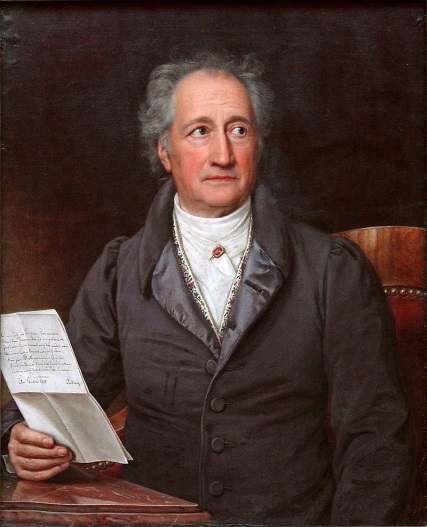 das Werk (e)= l’oeuvre /der Dichter/ die Dichterin = le poète/ la poétesse (la femme poète)Name :Vorname :Geburtsdatum :Geburtsort :Beruf :Wo hat er gelebt?Welche Werke hat er geschrieben?--Hat er Gedichte geschrieben? Welche?-Hat er Dramen geschrieben? Welche?Ein anderer Dichter war sein Freund.Wer war das?Wann ist er gestorben?